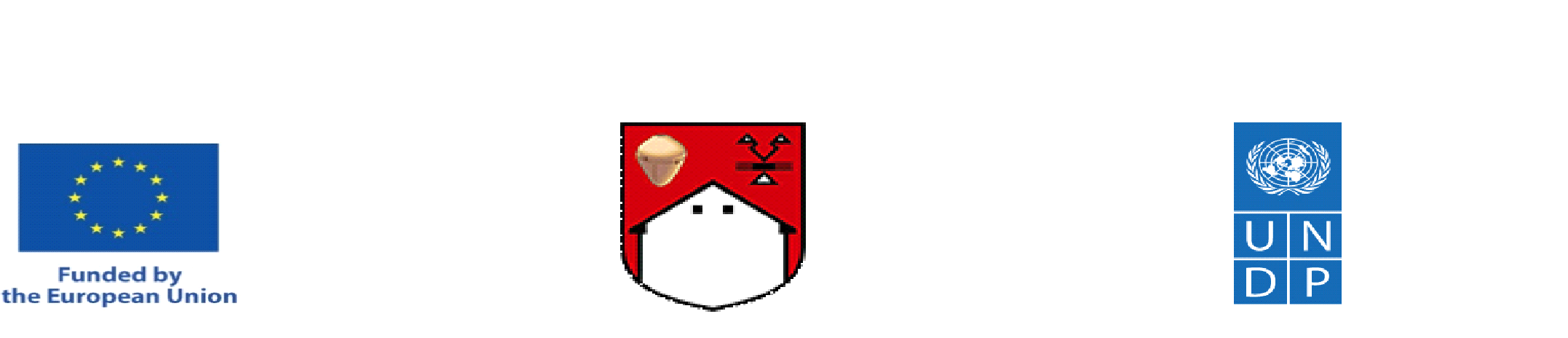 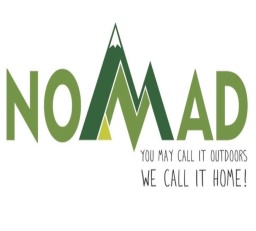 Shtojca 7                                                               FTESË PËR OFERTËEmri:	 Adresa:	E-mail: 	Afati i dorëzimit të ofertës: 05/03/2024		 Nomad Kosova po zbaton projektin “Promovimi dhe ngritja e kapaciteteve lokale të turizmit malore në komunën e Skenderajt.” në kuadër të Programit Rajonal mbi Demokracinë Lokale në Ballkanin Perëndimor 2 (ReLOaD2), i cili financohet nga Bashkimi Evropian dhe zbatohet nga Programi i Kombeve të Bashkuara për Zhvillim (UNDP), duke mbështetur komunat në zhvillimin e mekanizmave transparente të financimit për OSHC-të, në mënyrë që të përmirësojë ofrimin e shërbimeve për qytetarët në komunitetin lokal.Synimi i projektit  “Promovimi dhe ngritja e kapaciteteve lokale të turizmit malor në komunën e Skenderajt” është të zhvillojë një destinacion të ri turistik të qëndrueshëm dhe tërheqës në këtë zonë, si dhe të zhvillojë turizmin malor në komunën e Skenderajt për të rritur ekonominë lokale, promovuar trashëgiminë natyrore dhe kulturore, duke përfshirë komunitetin në procesin e zhvillimit të turizmit.Kushtet për pjesëmarrje:Të gjithë subjektet e interesuara duhet të dorëzojnë ofertën e tyre sikurse parashikohet në kushtet e përgjithshme dhe specifike të kësaj ftese deri më 05.03.2024, në adresën e e-mailit: nomadkosova@gmail.com Specifikimet teknike: Për këtë projekt, Nomad Kosova do të zhvillojë procedurën e prokurimit për produktet dhe sherbimet sipas pershkrimeve ne tabelen e meposhtmeSpecifikime  te pergjithshme teknike:Kriteret e kërkuara:Të jetë e regjistruar ne Kosovë.Të ketë të kryera punë të natyrës së njëjtë.Të ketë staf te kualifikuar.Të ketë se paku tri vjet përvojë punë në ofrimin e shërbimeve të ngjajshme. Të demonstroj aftësi kreative Eksperiencë dhe ekspertizë në dizajn web-faqeshEksperiencë në marketing dhe media socialeSë bashku me dokumentin të dorëzohen:Certifikata e biznesit dhe numrit fiskalKopje e kontratave për punë të ngjashme të kryeraShenim: Vetëm ofertuesit të cilët i plotësojnë kriteret do të merren parasysh. Nomad Kosova,rezervon të drejtën për të kërkuar referenca shtesëKriteret e përzgjedhjes do të jetë çmimi më i lirë me kualitetin e kërkuar.Ofrimi i ketij shërbimi  kërkohet për periudhën 9/03/2024 deri me 10/05/2024. Datat specifike do të përcaktohen në kontratën e lidhur me subjektin fituesKushte të përgjithshme:Subjektet duhet të jenë të regjistruar dhe licensuar rregullisht me objekt veprimtarie shërbimet e kërkuara; Preferohen subjekte të regjistruar me aktivitet në territorin e komunës Skenderajt.Dorëzimi i ofertës do të bëhet vetëm nëpërmjet email në adresën e organizatës nomadkosova@gmail.com deri me datën 5/03/2024 ora 16:00.Nuk pranohen ofertat dorazi.Pagesa e subjektit kryhet me transfertë bankare pas marrjes së shërbimit dhe lëshimit të faturës përkatëse. Në ofertën e tij, ofertuesit duhet të paraqesë të dhënat e plota të personit te kontaktit. Gjithashtu ofertuesit, krahas Ofertës financiare të plotësuar, e cila duhet të jetë në EUR dhe TVSH të përfshihet në kosto/çmim, duhet të paraqesin edhe këto dokumenta:Licencën për ushtrimin e aktivitetit / Ekstraktin e marre deri nje dite para postimit te ofertes;Ofertën financiare për çdo produkt sipas tabelës më sipër. Në rastin e menuve të ofruara nga lokali, të dorëzohet menuja e propozuar;Numrin e llogarisë bankare.Operatori që ofron shërbimin me çmimin më të ulët dhe në përputhje me specifikimet teknike sipas ftesës, do të njoftohet për të nënshkruar kontratën.NrPërshkrimi i mallit/ shërbimit/Çmimi/njësiMe TVSH1Trajnim për marketing dhe media sociale2Krijimi i një web faqe me shtigjet e Skenderajt. Faqja duhet të përfshijë domain name, mirëmbajtje 1 vit. 3Dizajnimi dhe shtypja e broshurës me tete faqe4Aktivitet në medie sociale për gjetjen e kandidatëve për guidë5Aktivitet në media sociale gjatë zbatimit të projektit 6Operatorët dhe shoqatat kosovare të njoftuara me bjeshkët e Drenicës